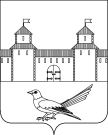 от 05.05.2016  №_ 608-пО присвоении  адреса земельному участку Руководствуясь статьей 7 Земельного кодекса Российской Федерации от 25.10.2001 №136-ФЗ, статьей 16 Федерального закона от 06.10.2003 №131-ФЗ «Об общих принципах организации местного самоуправления в Российской Федерации», постановлением Правительства Российской Федерации от 19.11.2014 №1221 «Об утверждении Правил присвоения, изменения и аннулирования адресов», приказом Министерства экономического развития Российской Федерации от 01.09.2014 №540 «Об утверждении классификатора видов разрешенного использования земельных участков», решением Сорочинского городского Совета муниципального образования город Сорочинск Оренбургской области от 30.01.2015 №375 «Об утверждении Положения о порядке присвоения, изменения и аннулирования адресов на территории муниципального образования город Сорочинск Оренбургской области», статьями 32, 35, 40 Устава муниципального образования Сорочинский городской округ Оренбургской области, кадастровым паспортом земельного участка от 04.04.2016  №56/16-191516, договором купли-продажи, удостоверенного государственной нотариусом Сорочинской государственной нотариальной конторой Оренбургской области Баевой А.А. от 29.10.1994 по реестру №2-1639,  выпиской из похозяйственной книги о наличии у гражданина права на земельный участок от 08.04.2016 и поданным заявлением (вх. №Бз-491 от 20.04.2016) администрация Сорочинского городского округа Оренбургской области постановляет:Присвоить земельному участку с кадастровым номером 56:30:1701001:130, адрес: Российская Федерация, Оренбургская область, Сорочинский городской округ, с. Федоровка, ул. Центральная, №100; вид разрешенного использования земельного участка: для ведения личного подсобного хозяйства. Категория земель: земли населенных пунктов. Контроль за исполнением настоящего постановления возложить на главного архитектора муниципального образования Сорочинского городского округа Оренбургской области –  Крестьянова А.Ф.Настоящее постановление вступает в силу с момента подписания и подлежит размещению на Портале муниципального образования Сорочинский городской округ Оренбургской области.Глава муниципального образованияСорочинский городской округ                                                        Т.П. Мелентьева	Разослано: в дело, Управлению архитектуры,  заявителю, прокуратуре, Вагановой Е.В.Администрация Сорочинского городского округа Оренбургской областиП О С Т А Н О В Л Е Н И Е 